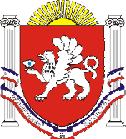 РЕСПУБЛИКА    КРЫМРАЗДОЛЬНЕНСКИЙ РАЙОНКОВЫЛЬНОВСКИЙ СЕЛЬСКИЙ СОВЕТ 25( внеочередное) заседание 2 созываРЕШЕНИЕ 30 апреля   2021  года                     с. Ковыльное                                       № 167В соответствии с Федеральным законом от 06.10.2003 года № 131-ФЗ «Об общих принципах организации местного самоуправления в Российской Федерации», Уставом муниципального образования Ковыльновское  сельское поселение, принимая во внимание  заключение   прокуратуры Раздольненского района от 31.03.2021 № Исорг-20350020-1069-21/2338-20350020   Ковыльновский сельский советРЕШИЛ:           1. Утвердить Порядок выявления мнения граждан по вопросу о поддержке инициативного проекта путём опроса граждан, сбора их подписей (приложение).                      2.Обнародовать настоящее решение на информационных стендах населенных пунктов Ковыльновского сельского поселения и на официальном сайте Администрации Ковыльновского сельского поселения в сети Интернет (http://kovilnovskoe-sp.ru/).         3. Настоящее решение вступает в силу со дня его официального обнародования.     4. Контроль за выполнением настоящего решения возложить на председателя Ковыльновского сельского совета - главу Администрации Ковыльновского сельского поселения.Председатель Ковыльновского сельского совета- глава АдминистрацииКовыльновского сельского поселения                                        Ю.Н. Михайленко                                                                 Приложение                                                                  к   решению 25 ( внеочередного)    заседания                             Ковыльновского сельского                                                                                  совета 2 созыва от 30.04.2021г.  № 167                                                                                                                                                                         Порядоквыявления мнения граждан по вопросу о поддержке инициативного проекта 
путём опроса граждан, сбора их подписей1. Выявление мнения граждан по вопросу о поддержке инициативного проекта может проводиться путём опроса граждан или сбора их подписей.2. Выявление мнения граждан по вопросу о поддержке инициативного проекта путём опроса граждан осуществляется в соответствии с Положением о порядке назначения и проведения опроса граждан на территории Ковыльновского сельского  поселения, утверждённым решением Ковыльновского сельского совета (далее- Совет).3. Сбор подписей граждан по вопросу о поддержке инициативного проекта осуществляется инициаторами проекта в форме подписного листа согласно приложению 1 к настоящему Порядку. К подписному листу прилагаются согласия на обработку персональных данных граждан, подписавших подписной лист, согласно приложению 2 к настоящему Порядку.4. Данные о гражданине в подписной лист вносятся собственноручно только рукописным способом, при этом использование карандашей не допускается. 5. Каждый подписной лист с подписями граждан должен быть заверен инициаторами проекта. В случае если инициатором проекта выступает инициативная группа, подписной лист заверяется любым из членов инициативной группы.6. В подписные листы вносятся подписи не менее 50 % граждан, проживающих на территории, части территории Ковыльновского сельского  поселения, на которой может реализовываться инициативный проект, определенной постановлением Администрации Ковыльновского сельского  поселения.7. После окончания сбора подписей инициатором проекта подсчитывается количество подписей и составляется протокол об итогах сбора подписей граждан в поддержку инициативного проекта по форме согласно приложению 3 к настоящему Порядку (далее - протокол). Протокол подписывается инициатором проекта. В случае если инициатором проекта является инициативная группа граждан, протокол подписывается всеми членами инициативной группы граждан.8. Протокол и подписные листы направляются вместе с инициативным проектом специалисту Администрации Ковыльновского сельского  поселения, ответственному за организацию работы по рассмотрению инициативных проектов в Ковыльновском  сельском  поселении, в соответствии с порядком выдвижения, внесения, обсуждения, рассмотрения инициативных проектов, а также проведения их конкурсного отбора в Ковыльновском сельском  поселении, утвержденным решением Совета. Приложение 1к Порядку Подписной листМы, нижеподписавшиеся жители Ковыльновского сельского  поселения Раздольненского района Республики Крым, поддерживаем инициативный проект(наименование инициативного проекта)Подписи заверяю ________________________________________________(Ф.И.О., дата рождения, данные паспорта (или заменяющего его документа), адрес места ______________________________________________________________________ жительства лица, осуществляющего сбор подписей)«___» __________ 20___ г.                                                               ______________                                                                                                                                                                                   (подпись)Приложение 2к Порядку Согласие на обработку персональных данных                                                                        (место подачи инициативного проекта)                                                                                                                                      «___» ________ 20__  г.Я, ____________________________________________________________,(фамилия, имя, отчество)зарегистрированный (ая) по адресу:__________________________________________________________________________________________________________, серия ______________ № ________ выдан _______________________________,           (документа, удостоверяющего личность)                                                 (дата)____________________________________________________________________,(орган, выдавший документ, удостоверяющий личность)в соответствии со статьёй 9 Федерального закона от 27 июля 2006 года № 152-ФЗ «О персональных данных» настоящим даю свое согласие:1. На обработку моих персональных данных операторам персональных данных: Администрацией, находящейся по адресу _______________________________________________, : фамилия, имя, отчество, документ, подтверждающий полномочия инициатора проекта, номер контактного телефона, электронный адрес.Обработка персональных данных осуществляется операторами персональных данных в целях рассмотрения представленного мною инициативного проекта на соответствие установленных требований, подготовки заключения о правомерности, возможности, целесообразности реализации представленного мною инициативного проекта, реализации проекта, в случае прохождения его в конкурсном отборе, а также на хранение данных о реализации инициативного проекта на электронных носителях. Настоящее согласие предоставляется мной на осуществление действий в отношении моих персональных данных, которые необходимы для достижения указанных выше целей, включая (без ограничения) сбор, систематизацию, накопление, хранение, уточнение (обновление, изменение), использование, передачу третьим лицам для осуществления действий по обмену информацией, обезличивание, блокирование персональных данных, а также осуществление любых иных действий, предусмотренных действующим законодательством Российской Федерации.Доступ к моим персональным данным могут получать сотрудники Администрации только в случае служебной необходимости в объеме, требуемом для исполнения ими своих обязательств.Администрация не раскрывает персональные данные граждан третьим лицам, за исключением случаев, прямо предусмотренных действующим законодательством.Настоящее согласие дается сроком по достижении целей обработки или в случае утраты необходимости в достижении этих целей, если иное не предусмотрено федеральным законом.Согласие на обработку персональных данных может быть отозвано. ________________________________________ /___________________________/              (фамилия, имя, отчество)                                                                                         (подпись)                                                                                                                                                                                              Приложение 3                                к Порядку Протокол об итогах сбора подписей граждан в поддержку инициативного проекта ____________________________________________________________________.(наименование инициативного проекта)Территория, на которой осуществлялся сбор подписей, в соответствии с постановлением Администрации Ковыльновского сельского  поселения об определении части территории поселения, на которой может реализовываться инициативный проект _________________________________________________.Общее количество жителей, проживающих на указанной территории ____________________________________________________________________.Количество подписей, которое необходимо для учёта мнения по вопросу поддержки инициативного проекта  ____________________________________.Количество подписных листов __________________________________.Количество подписей в подписных листах в поддержку инициативного проекта  ___________________________________________________________.Инициатор проекта ____________________                   _______________________                                                                    (подпись)Об утверждении Порядка выявления мнения граждан по вопросу о поддержке инициативного проекта путём опроса граждан, сбора их подписей№ п/пФамилия, имя, отчествоДата рожденияАдрес места жительстваПодпись 
и дата подписания листа